The Commonwealth of Massachusetts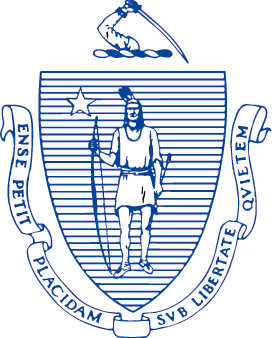 Executive Office of Health and Human ServicesOne Ashburton Place, Room 1109Boston, Massachusetts 02108PUBLIC NOTICE SUBJECT: State Plan Amendment  - Targeted Case Management Services Provided by the Department of Children and FamiliesAGENCY: Massachusetts Executive Office of Health and Human ServicesThe Massachusetts Executive Office of Health and Human Services (EOHHS) intends to submit a state plan amendment to the Centers for Medicare and Medicaid Services (CMS) for Targeted Case Management (TCM) services. These TCM services are provided by the Department of Children and Families (DCF) social workers to MassHealth eligible children receiving services from DCF.  The proposed amendment updates the description of and payment methodology for TCM services provided by DCF, in accordance with Section 1915(g) of the Social Security Act as amended by the Deficit Reduction Act of 2005 and codified in 42 CFR § 440.169. The targeted case management services include comprehensive assessment and periodic reassessment of eligible individuals to determine service needs; development (and periodic revision) of a specific care plan; referral and related activities to needed services and monitoring and follow-up of needed services. Under the proposed amendment, Federal Financial Participation for TCM services provided by DCF will be claimed based on actual statewide expenditures of employee salaries and associated overhead expenditures. Costs for TCM services provided by DCF social workers are accumulated and reimbursed after expenses are incurred.  The expenditures are captured via DCF’s cost allocation plan (CAP).  The CAP utilizes a Random Moment Time Study (RMTS) to isolate expenditures associated with TCM services. Room and Board costs are excluded.EOHHS proposes to use only two distinct RMTS moments for claiming purposes: Conducting or updating a family assessment and action plan; andMonitoring progress toward achieving the goals in the family assessment and action plan.Once fully implemented, it is estimated that this proposed amendment would result in annual aggregate expenditure of approximately $28,000,000 annually to the General Fund for the Commonwealth of Massachusetts. The proposed changes will go into effect on December 20, 2019. Individuals may submit electronic comments as an attached Word document or as text within the body of the email with the name of this amendment in the subject line. All submissions must include the sender’s full name, mailing address, and organization or affiliation, if any. Individuals who are unable to submit comments by email should mail written comments to EOHHS, c/o D. Briggs, 100 Hancock Street, 8th Floor, Quincy, MA 02171. Written comments must be submitted by 5:00 p.m. on December 18, 2019 to the following email: EHS-Publications@MassMail.State.MA.US. Anyone who would like to review the current draft of the proposed actions may request a copy in writing or in person from MassHealth Publications, 100 Hancock Street, 6th Floor, Quincy, MA  02171. EOHHS may adopt a revised version of the proposed actions based on public feedback and any proposed alternatives.Posted December 10, 2019